Count / Non-Count Nouns WorksheetSection One:Select the correct word, “much” or “many” for each sentence and circle it.Is there much/many milk in the refrigerator?How much/many water is in the ocean?How much/many oranges did you eat today?How much/many mail is in the mailbox?Did you take much/many suitcases to the airport?Do you have much/many money in your bank account?How much/many shirts did you take to the cleaners?Are there much/many sheep on the hill?Do they sell much/many luggage at Macy's?How much/many dollars do you have in your wallet?Did you eat much/many food today?Do you have much/many furniture in your house?Do you wear much/many jewelry?Did you get much/many letters in the mail today?Do we have much/many bread left in the kitchen?Section Two:Select the correct word, “is” or “are” for each sentence and circle it.Is / Are there any bread in the house?Is / Are the grass green in your front yard?There is/are salt on the table.There isn't/aren't any furniture in the house.Is/Are there any chairs in the classroom?There is/are a lot of artwork in the museum?There is/are twelve oranges in the refrigerator.Is / Are there any water in the swimming pool now?There is/are butter on the table.Is / Are there enough food for the whole family?	 Peter Schmitt / Open-ESL.org			   							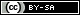  Peter Schmitt / Open-ESL.org                                                                                              P00039“Count” nouns“Count” nouns“Non-Count” nouns“Non-Count” nounsSingularPluralNounCountable formEggEggsMilkCartons of milk Glasses of milkOrangeOrangesManMenBabyBabiesSheepSheep